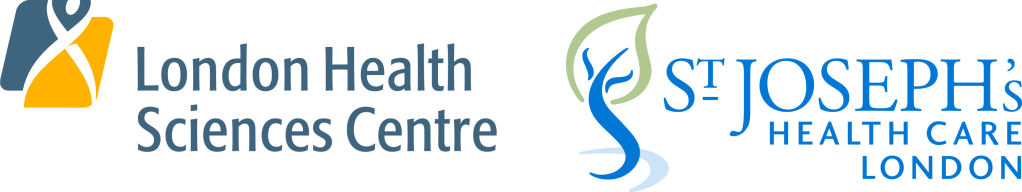 GUIDELINES FOR COMPLETION OF CITY-WIDE HEALTH SCREENFOR MEDICAL STAFF(MUST Provide Proof)                                             Past LHSC/St. Joseph’s Record:    Yes    NoA Health Screen is an integral part of your hospital appointment and must be initiated or completed prior to your start date. The required/recommended vaccinations and TB testing may be administered at your family physician’s office, the local health unit in the area which you reside or in Occupational Health and Safety Services (OHSS). LHSC Clinical Fellows and Professional Staff are directed to send their completed form with proof of immunizations/testing to the South Street Annex Occupational Health location at LHSC. SJHC Clinical Fellows and Professional Staff are directed to send their completed form with proof of immunizations/testing to the St. Joseph’s Hospital Occupational Health location. Residents and Visiting Electives are directed to send their completed form with proof of immunizations/testing to the South Street Annex Occupational Health location at LHSC.For further information and answers to common questions, please go to the link: https://www.londonhospitals.ca/departments/medical_affairs/post_grad/Orientation/HealthReview.php All Medical Staff must attend any required OHSS appointments and/or complete recommended testing in a timely fashion.Medical Staff who perform exposure-prone procedures have an ethical responsibility to know their serological status for Hepatitis B Virus, Hepatitis C Virus and Human Immunodeficiency Virus (HIV). Those who learn they are infected should seek advice from their professional regulatory body. For those with no regulatory body, the local Medical Officer of Health or the OHSS can provide advice with respect to recommended safe work practices.Any Medical Staff Person who is unwilling or unable to be vaccinated may require work restrictions and/or a work accommodation. Work accommodations are based on the relevant exposure risks, and subject to the hospital’s ability to accommodate.CITY-WIDE HEALTH SCREEN FORM FOR ALL MEDICAL STAFFVaccination Recommendations/Requirements1. 	Red MeaslesYou require 2 doses of measles containing vaccine with the first dose being given on or after your 1st birthday and the second dose given at least 4 weeks from the first dose OR laboratory evidence of immunity. 2. 	RubellaYou require 1 dose of rubella containing vaccine, given on or after your 1st birthday OR laboratory evidence of immunity.3.    MumpsYou require 2 doses of mumps containing vaccine with the first dose being given on or after your 1st birthday and the second dose given at least 4 weeks from the first dose OR laboratory evidence of immunity.  4.	Varicella (Chicken pox)We require written confirmation from physician supporting an actual date of disease OR documented receipt of 2 doses of varicella vaccine (eg, physician’s certificate or vaccination record) OR laboratory evidence of varicella immune status. Immunization is recommended for those without immunity.5.	Tetanus/Diphtheria It is recommended that you receive a primary series of Tetanus/Diphtheria in childhood followed by a routine booster every ten (10) years. If you have not already received a primary Tetanus/Diphtheria series, then you require three doses as part of an adult primary immunization regimen and should contact your family physician or Health Unit in order to complete your primary series.6.	Tetanus/Diphtheria/Pertussis (Tdap)It is recommended that you receive a one-time dose of Tetanus/Diphtheria and Acellular Pertussis booster. If you are providing care to pregnant women and/or children, you should receive this one-time dose of Tdap as soon as possible. Otherwise, you can wait until your next tetanus booster is due.7.	Hepatitis BIt is recommended that all health care workers receive a course of Hepatitis B vaccine. For your protection, it is important to obtain a Hepatitis B antibody titre following immunization to ensure that you are adequately protected. If you have been vaccinated, please provide laboratory report of your antiHbs level.Tuberculosis (TB) Surveillance and Isoniazid (INH)Health care workers (HCWs) whose Tuberculin Skin Test (TST) status is unknown, and those previously identified as tuberculin negative, require a baseline two-step TST unless they have: documented results of a prior two-step test, documentation of a negative TST within the last 12 months or, 2 or more documented negative TST at any time but the most recent was >12 months ago, in which case a single-step test may be given.  (taken from the Tuberculoisis Surveillance Protocol for Ontario Hospitals – OHA May 2012)Please indicate in the box on page 4 if you have recently travelled to a TB Endemic area.  Individuals with Positive TB Skin TestsYou must have documentation of a recent (within the past 12 months) chest X-ray. In the event that you do not have a recent chest X-ray, you will be given a requisition and asked to complete the X-ray. These results will be reviewed by the Occupational Health Physician in order to rule out active disease. 
If you have a history of a confirmed positive TB test and you have not received counseling or advice concerning prophylactic treatment, you may be referred for an expert consultation. If you have already received counseling or advice concerning prophylactic treatment, you should provide a copy of your consult note.CITY-WIDE HEALTH SCREEN FORM FOR ALL MEDICAL STAFF
TB positive individuals, who are completing their primary placement/appointment at SJHC, please complete the screening questions within the TB positive section of the attached City Wide Health Screen Form.
TB Positive individuals, who are completing their primary placement/appointment at LHSC, please complete LHSC TB Positive Questionnaire, in addition to the TB positive section of the attached City Wide Health Screen Form. https://www.londonhospitals.ca/departments/medical_affairs/post_grad/Orientation/HealthReview.php N95 Fit TestingFit Testing is required every two years.  If you have been fit tested to one of the following N95 respirators within the last two years, additional fit testing is not required at this time.  However, you will need to provide proof of your current fit testing record along with your immunization requirements.• 3M model 1870/9210• 3M model 8210• 3M model 1860SFit-Testing at LHSC:   If you require an N95 fit test, visit http://www.lhsc.on.ca/priv/ohss/medaffairs.htm for a schedule of drop in sessions, a fact sheet, a medical screening questionnaire and an information sheet.Fit-Testing at St. Joseph’s:  If you require an N95 fit test, you may call extension 64332 to arrange an appointment.CITY-WIDE HEALTH SCREEN FORM FOR ALL MEDICAL STAFF(MUST Provide Proof)                                                                                       All information received is strictly confidential. It will be shared between Occupational Health departments at LHSC and St. Joseph’s to complete health screen requirements, and will reside at the Occupational Health department of the organization Medical Affairs deems to be your place of primary appointment.Prior to your anticipated start date, return this completed form with proof of immunizations/testing to Occupational Health and Safety Services (OHSS) of your PRIMARY affiliation. You will be contacted if additional information or if testing is required.   If you require assistance in arranging for tests and/or vaccines, please contact OHSS who will arrange an appointment for you at one of London hospital’s OHSS departments. Anticipated Start Date of Clinical Placement (YYYY/MM/DD): Anticipated Start Date of Clinical Placement (YYYY/MM/DD): Anticipated Start Date of Clinical Placement (YYYY/MM/DD): Anticipated Start Date of Clinical Placement (YYYY/MM/DD): Anticipated Start Date of Clinical Placement (YYYY/MM/DD): Anticipated Start Date of Clinical Placement (YYYY/MM/DD): Anticipated Start Date of Clinical Placement (YYYY/MM/DD): Anticipated Start Date of Clinical Placement (YYYY/MM/DD): Anticipated Start Date of Clinical Placement (YYYY/MM/DD): Anticipated Start Date of Clinical Placement (YYYY/MM/DD): Anticipated Start Date of Clinical Placement (YYYY/MM/DD): Anticipated End Date of Clinical Placement (YYYY/MM/DD):Anticipated End Date of Clinical Placement (YYYY/MM/DD):Anticipated End Date of Clinical Placement (YYYY/MM/DD):Anticipated End Date of Clinical Placement (YYYY/MM/DD):Anticipated End Date of Clinical Placement (YYYY/MM/DD):Anticipated End Date of Clinical Placement (YYYY/MM/DD):Anticipated End Date of Clinical Placement (YYYY/MM/DD):Anticipated End Date of Clinical Placement (YYYY/MM/DD):Anticipated End Date of Clinical Placement (YYYY/MM/DD):Anticipated End Date of Clinical Placement (YYYY/MM/DD):Anticipated End Date of Clinical Placement (YYYY/MM/DD):Please check off the appropriate category that you will be working in:  Professional Staff		  Resident		  Clinical Fellow	         Visiting ElectivePlease check off the appropriate category that you will be working in:  Professional Staff		  Resident		  Clinical Fellow	         Visiting ElectivePlease check off the appropriate category that you will be working in:  Professional Staff		  Resident		  Clinical Fellow	         Visiting ElectivePlease check off the appropriate category that you will be working in:  Professional Staff		  Resident		  Clinical Fellow	         Visiting ElectivePlease check off the appropriate category that you will be working in:  Professional Staff		  Resident		  Clinical Fellow	         Visiting ElectivePlease check off the appropriate category that you will be working in:  Professional Staff		  Resident		  Clinical Fellow	         Visiting ElectivePlease check off the appropriate category that you will be working in:  Professional Staff		  Resident		  Clinical Fellow	         Visiting ElectivePlease check off the appropriate category that you will be working in:  Professional Staff		  Resident		  Clinical Fellow	         Visiting ElectivePlease check off the appropriate category that you will be working in:  Professional Staff		  Resident		  Clinical Fellow	         Visiting ElectivePlease check off the appropriate category that you will be working in:  Professional Staff		  Resident		  Clinical Fellow	         Visiting ElectivePlease check off the appropriate category that you will be working in:  Professional Staff		  Resident		  Clinical Fellow	         Visiting ElectiveFirst Name:First Name:First Name:First Name:First Name:First Name:Last Name:Last Name:Last Name:Last Name:Last Name:Gender:Date of Birth (YYYY/MM/DD):Date of Birth (YYYY/MM/DD):Date of Birth (YYYY/MM/DD):Date of Birth (YYYY/MM/DD):Date of Birth (YYYY/MM/DD):Date of Birth (YYYY/MM/DD):Date of Birth (YYYY/MM/DD):Family Physician:Family Physician:Family Physician:Home Phone:Home Phone:Home Phone:Home Phone:Cell Phone:Cell Phone:Cell Phone:Cell Phone:Cell Phone:Cell Phone:Email:Emergency Contact Person:Emergency Contact Person:Emergency Contact Person:Emergency Contact Person:Emergency Contact Person:Emergency Contact Person:Emergency Contact Person:Emergency Contact Person:Emergency Contact Person:Emergency Contact Person:Contact’s Phone:Primary Hospital Affiliation:Primary Hospital Affiliation:Primary Hospital Affiliation:   LHSC   LHSC   SJHC   SJHC   SJHC   SJHC   SJHC   SJHCDepartment:Department:Department:Department:Department:Department:Department:Division:Division:Division:Division:Do you have any food or drug/vaccine allergies?Do you have any food or drug/vaccine allergies?Do you have any food or drug/vaccine allergies?Do you have any food or drug/vaccine allergies?Do you have any food or drug/vaccine allergies?Do you have any food or drug/vaccine allergies?Do you have any food or drug/vaccine allergies?Do you have any food or drug/vaccine allergies?Do you have any food or drug/vaccine allergies?   Yes               No   Yes               NoIf yes, provide details:If yes, provide details:Please complete the following immunization / history section (MUST Provide Proof)Please complete the following immunization / history section (MUST Provide Proof)Please complete the following immunization / history section (MUST Provide Proof)Please complete the following immunization / history section (MUST Provide Proof)Please complete the following immunization / history section (MUST Provide Proof)Please complete the following immunization / history section (MUST Provide Proof)Proof of immunization is required and includes any of the following: Vaccination records from yellow immunization cards Immigration records Notes from physician’s offices Copies of laboratory reports (titres) Health Unit records Other hospital electronic immunization records (provided they are signed by a physician or nurse)Proof of immunization is required and includes any of the following: Vaccination records from yellow immunization cards Immigration records Notes from physician’s offices Copies of laboratory reports (titres) Health Unit records Other hospital electronic immunization records (provided they are signed by a physician or nurse)Proof of immunization is required and includes any of the following: Vaccination records from yellow immunization cards Immigration records Notes from physician’s offices Copies of laboratory reports (titres) Health Unit records Other hospital electronic immunization records (provided they are signed by a physician or nurse)Proof of immunization is required and includes any of the following: Vaccination records from yellow immunization cards Immigration records Notes from physician’s offices Copies of laboratory reports (titres) Health Unit records Other hospital electronic immunization records (provided they are signed by a physician or nurse)Proof of immunization is required and includes any of the following: Vaccination records from yellow immunization cards Immigration records Notes from physician’s offices Copies of laboratory reports (titres) Health Unit records Other hospital electronic immunization records (provided they are signed by a physician or nurse)Proof of immunization is required and includes any of the following: Vaccination records from yellow immunization cards Immigration records Notes from physician’s offices Copies of laboratory reports (titres) Health Unit records Other hospital electronic immunization records (provided they are signed by a physician or nurse)ImmunizationRequirementsVaccine/Titre TypeDateyyyy/mm/ddResultResultRed MeaslesRequire proof of 2 Red Measles-containing vaccines OR lab results indicating immunityMMR Vaccine(Measles / Mumps / Rubella)1.Red MeaslesRequire proof of 2 Red Measles-containing vaccines OR lab results indicating immunityMMR Vaccine(Measles / Mumps / Rubella)2.Red MeaslesRequire proof of 2 Red Measles-containing vaccines OR lab results indicating immunityRed Measles only VaccineMumpsRequire proof of 2 Mumps-containing vaccinesOR lab results indicating immunityRed Measles TitreMumpsRequire proof of 2 Mumps-containing vaccinesOR lab results indicating immunityMumps TitreRubellaRequire proof of 1 Rubella-containing vaccine OR lab results indicating immunityRubella TitreImmunizationRequirementsVaccine TypeDate of VaccineTitreTitreImmunizationRequirementsVaccine TypeDate of VaccineDateResultVaricella(Chicken pox)Written history (Hx) of Chicken Pox? 	  Yes        NoRequire vaccine or titre if no written HxVaricella1.Varicella(Chicken pox)Written history (Hx) of Chicken Pox? 	  Yes        NoRequire vaccine or titre if no written HxVaricella2.Hepatitis B VaccinationStrongly recommend vaccine if risk of exposure to blood/body fluidsHepatitis B1.Hepatitis B VaccinationStrongly recommend vaccine if risk of exposure to blood/body fluidsHepatitis B2.Hepatitis B VaccinationStrongly recommend vaccine if risk of exposure to blood/body fluidsHepatitis B3.Tetanus-Containing Vaccinations:Recommend vaccine every 10 years. Recommend an adult one-time dose of Tdap (Adacel).  If providing care to pregnant women and/or children, Tdap should be given ASAP; otherwise, can wait until next Td is dueTetanus/Diphtheria (Td)Most recent:Tetanus-Containing Vaccinations:Recommend vaccine every 10 years. Recommend an adult one-time dose of Tdap (Adacel).  If providing care to pregnant women and/or children, Tdap should be given ASAP; otherwise, can wait until next Td is dueTetanus/Diphtheria/Polio (TdP)Most recent:Tetanus-Containing Vaccinations:Recommend vaccine every 10 years. Recommend an adult one-time dose of Tdap (Adacel).  If providing care to pregnant women and/or children, Tdap should be given ASAP; otherwise, can wait until next Td is dueTetanus/Diphtheria/Pertussis (Tdap)Most recent:Meningitis Vaccine may be recommended if working in Microbiology LaboratoryType:Meningitis Vaccine may be recommended if working in Microbiology LaboratoryType:Seasonal FluRecommend October 1 – March 31Type:Most recent:2 Step TB Skin Test HistoryDate #1:________

  Negative         PositiveDate #2:_________ 
 Negative          PositiveIf TB Skin Test positive in the past:LHSC staff to also complete Survey for Staff With Positive TB Skin Test (see link)https://www.londonhospitals.ca/departments/medical_affairs/post_grad/Orientation/HealthReview.php If TB Skin Test positive in the past:LHSC staff to also complete Survey for Staff With Positive TB Skin Test (see link)https://www.londonhospitals.ca/departments/medical_affairs/post_grad/Orientation/HealthReview.php If TB Skin Test positive in the past:LHSC staff to also complete Survey for Staff With Positive TB Skin Test (see link)https://www.londonhospitals.ca/departments/medical_affairs/post_grad/Orientation/HealthReview.php 2 Step TB Skin Test HistoryDate #1:________

  Negative         PositiveDate #2:_________ 
 Negative          PositiveDate of Test:Date of Test:Date of Test:2 Step TB Skin Test HistoryDate #1:________

  Negative         PositiveDate #2:_________ 
 Negative          PositiveInduration (mm):                  Endemic Travel Hx   Yes       No Induration (mm):                  Endemic Travel Hx   Yes       No Induration (mm):                  Endemic Travel Hx   Yes       No Further TB Skin Test(1 is required within the past 12 months)Date:___________    Negative          PositivePositive results have been previously investigated?   (If yes attach consult note)Positive results have been previously investigated?   (If yes attach consult note) Yes    NoFurther TB Skin Test(1 is required within the past 12 months)Date:___________    Negative          PositiveDate of X-ray (Must be within past year; attach proof):Date of X-ray (Must be within past year; attach proof):Date of X-ray (Must be within past year; attach proof):Further TB Skin Test(1 is required within the past 12 months)Date:___________    Negative          PositiveTreatment for TB infection? Yes    No Yes    NoFurther TB Skin Test(1 is required within the past 12 months)Date:___________    Negative          PositiveDate of Treatment: Date of Treatment: Date of Treatment: CITY-WIDE HEALTH SCREEN FORM FOR ALL MEDICAL STAFFPlease list any medical conditions or restrictions that you may wish the Occupational Health Nurse to be aware of:Have you been fit-tested within the last 2 years to wear an N95 respirator? Yes        NoIf Yes, attach proof.Signature:Date:Residents, Visiting Electives, and Clinical Fellowsand Professional Staff with Primary Affiliation at LHSCClinical Fellows & Professional Staff with Primary Affiliation at St. Joseph’sLondon Health Sciences CentreSouth Street AnnexOccupational Health and Safety Services373 Hill Street, London, ON  N6A 4G5519-685-8500, ext. 76608Fax: 519-667-6753Email: OHSSAppointmentsSSH@lhsc.on.caSt. Joseph’s Health Care LondonSt. Joseph’s HospitalOccupational Health and Services268 Grosvenor Street, London, ON  N6A 4V2519-646-6100, ext. 65842Fax: 519-646-6235For Occupational Health Use OnlyReviewed by: 	(OHN)  	Date: 	Notification to Medical Affairs:       Yes         NoFor Occupational Health Use OnlyReviewed by: 	(OHN)  	Date: 	Notification to Medical Affairs:       Yes         No